PROJECT INFODOCUMENT CONTROL SHEETSummary This document reports the Minutes of the promotion trainings in local community of municipality Bačka Palanka within a SETOF project of the Erasmus+ Capacity Building in the Field of Higher Education project “Soil Erosion and Torrential Flood Prevention: Curriculum Development at the Universities of Western Balkan Countries” (SETOF) held in Bačka Palanka, Serbia on October 29th, 2021. List of attendees Twenty participants from 5 institutions participated at the Minutes of the promotion trainings in local community of municipality Bačka Palanka. The list of attendees is present below.Prof. dr Atila Bezdan opened the meeting and welcome participants. The meeting covered several topics: joint master study program, soil erosion and prevention of torrential floods in Serbia, application of remote sensing in excess water detection, Institutional organization of flood defense and  the experience of European countries in the prevention of floods (WP5 Dissemination of project results, Activity 5.6. trainings in local communities). Prof. dr Atila Bezdan, doc. dr Tijana Vulević and Msc. Katarina Lazarević gave the overview of the SETOF project objectives, content (work packages), main deliverables, and information regarding the joint master study program including the list of obligatory and elective subjects and teachers from two or more universities engaged in the development of the syllabuses and conducting teaching activities. Prof. dr Radovan Savić, prof. dr Milica Vranešević and Msc. Aleksandar Baumgertel, provides some inside into soil erosion and torrential floods problem and prevention in Serbia. Prof. dr Atila Bezdan gave some overview of application of remote sensing in excess water detection. Prof. dr Boško Blagojević gave the overview of institutional organization of flood defense. Msc. Natalija Momirović gave a history of experience of European countries in the prevention of torrential floods, including Bulgaria, Northern Macedonia, Italy, and Austria. The member of the SETOF project and  training participants discussed the previous works on erosion and torrential flood prevention, good and bad examples of the constructed objects, and future activities in that municipality. Conclusions The conclusion is that Promotion trainings in local community of municipality Bačka Palanka were successfully realized. All material from the meeting will be sent to the project participants. 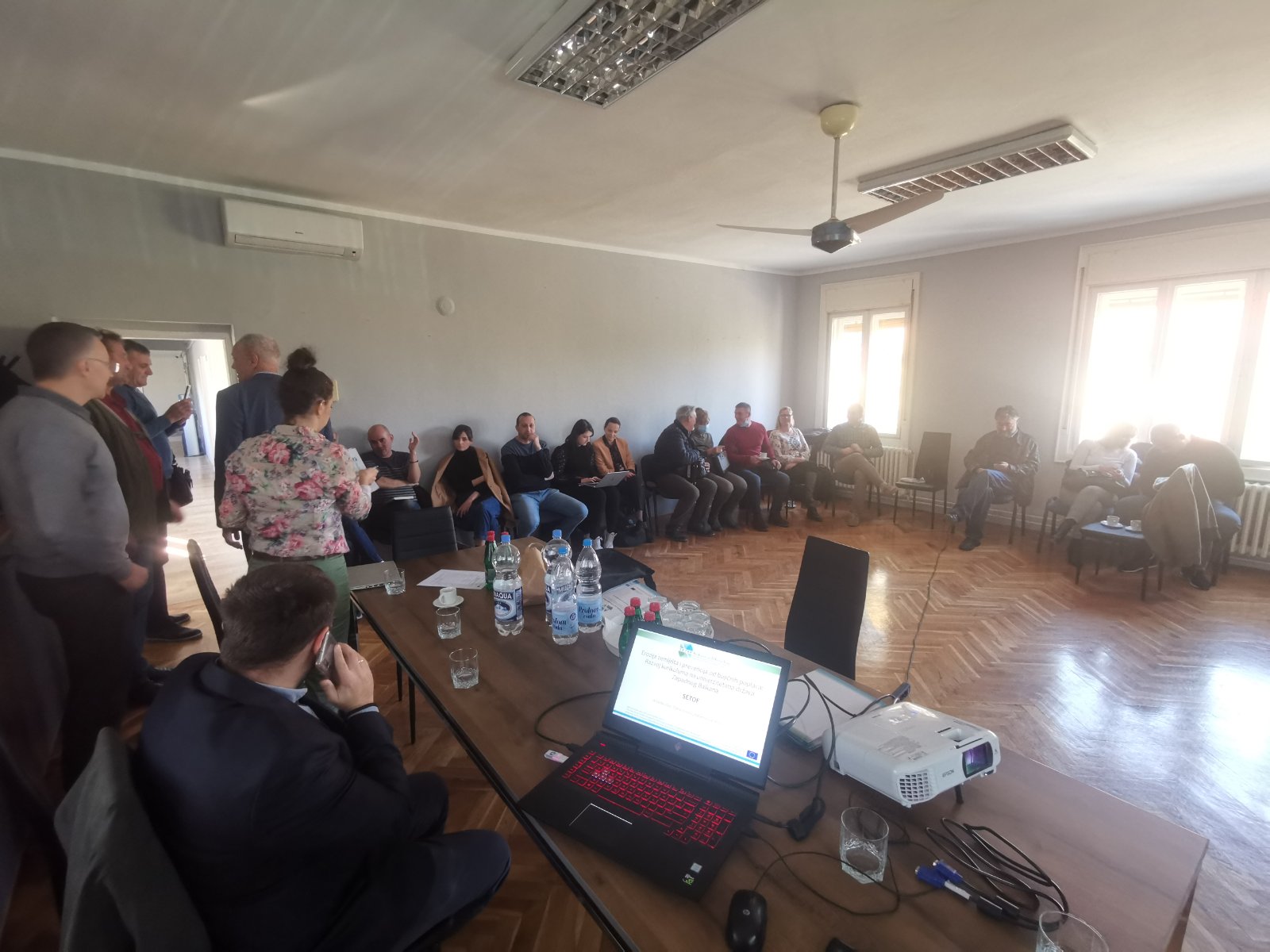 In Novi Sad, 4th November 2021Project titleSoil Erosion and Torrential Flood Prevention: Curriculum Development at the Universities of Western Balkan CountriesProject acronymSETOFProject reference number598403-EPP-1-2018-1-RS-EPPKA2-CBHE-JP(2018-2579/001-001)CoordinatorUniversity of BelgradeProject start dateNovember 15, 2018Project duration36 monthsRef. No and Title of ActivityWP5 Dissemination & Exploitation Title of DeliverableMinutes of the promotion trainings in local community of municipality Bačka Palanka InstitutionsUniversity of Novi SadAuthor/s of the deliverableAtila Bezdan, Milica Vranešević, Dragana KrajinovićStatus of the documentfinalNo.Name of the participantInstitution/Organization1.Tankosić DušanMunicipality Bačka Palanka2.Časak AnaMunicipality Bačka Palanka3.Popin RadoslavMunicipality Bačka Palanka4.Fodora MilanPublic communal company “Komunalprojekt”5.Ivić AnaMunicipality Bačka Palanka6.Lalić NikolaMunicipality Bačka Palanka7.Majkić MilošPublic communal company “Komunalprojekt”8.Tir DunjaMunicipality Bačka Palanka9.Rajšp DejanMunicipality Bačka Palanka10.Piplipović StevanMunicipality Bačka Palanka11.Ganić NadeždaMunicipality Bačka Palanka12.Radovanov VelimirMunicipality Bačka Palanka13.Katarina LazarevićUniversity of Belgrade, Faculty of Forestry14.Momirović NatalijaInstitute of Forestry15.Vulević Tijana University of Belgrade, Faculty of Forestry 16.Baumgertel AleksandarUniversity of Belgrade, Faculty of Forestry17.Savić RadovanUniversity of Novi Sad, Faculty of Agriculture18.Blagojević BoškoUniversity of Novi Sad, Faculty of Agriculture19.Bezdan AtilaUniversity of Novi Sad, Faculty of Agriculture20.Vranešević MilicaUniversity of Novi Sad, Faculty of AgricultureProject number: 598403-EPP-1-2018-1-RS-EPPKA2-CBHE-JP “This project has been funded with support from the European Commission. This publication reflects the view only of the author, and the Commission cannot be held responsible for any use which may be made of the information contained therein”.